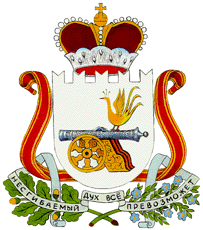 КАРДЫМОВСКИЙ РАЙОННЫЙ СОВЕТ ДЕПУТАТОВР Е Ш Е Н И Еот 30.05.2019                                       № Ре-00022О подготовке общеобразовательных учреждений к проведению летней оздоровительной кампанииЗаслушав информацию о подготовке общеобразовательных учреждений к проведению летней оздоровительной кампании, Кардымовский районный Совет депутатовР Е Ш И Л :Информацию Кардымовского отдела образования о подготовке общеобразовательных учреждений к проведению летней оздоровительной кампании принять к сведению.ПриложениеИНФОРМАЦИЯпо лагерю дневного пребывания «Радуга» на базе муниципального бюджетного общеобразовательного учреждения «Кардымовская средняя школа имени Героя Советского Союза С.Н. Решетова» Кардымовского района Смоленской области               Отдел образования Администрации муниципального образования «Кардымовский район» Смоленской области  информирует о том, что планируется открытие оздоровительного учреждения с дневным   пребыванием детей на базе муниципального бюджетного общеобразовательного учреждения «Кардымовская средняя школа имени Героя Советского Союза С.Н. Решетова» Кардымовского района Смоленской области.Период - с  01 по 30 июня 2019 года, сроком 21 рабочий день;Количество оздоровительных смен – 1.Двухразовое питание детей будет производиться по разработанному 21-дневному меню на базе пищеблока «Кардымовская СШ», оснащенного необходимым инвентарем.  Питьевой режим будет осуществляться посредством бутилированной воды.Стоимость 2-х разового питания (из средств областного бюджета) составляет: - 107 рублей 26 копеек на 1 учащегося в возрасте от 7 до 10 лет;- 124 рубля 17 копеек на 1 учащегося в возрасте от 11 до 17 лет;Количество воспитанников – 98 детей. Из них:- количество  воспитанников в возрасте от 7 до 10 лет включительно - 91 человек;- количество воспитанников в возрасте от 11 до 17 лет включительно - 7 человек.Количество персонала – 27  человек. Из них:- начальник лагеря – 1;- вожатая – 1;- организатор спортивно-оздоровительной работы -  2;- воспитатели – 14;- повар – 2;- рабочий по кухне – 2;- кладовщик-калькуляторщик – 1;- рабочий по уборке помещений – 3;- медицинский работник – 1.18 апреля 2019 года получено санитарно – эпидемиологическое заключение (№ 67.СО.01.000.М.000289.04.19 от 18.04.2019 г.)Заключен контракт по поставке продуктов и бутилированной воды с индивидуальным предпринимателем Войтко Ю.В. 09 января 2019 года заключен Контракт	на проведение дератизационных  и дезинсекционных работ   № 79Я от 09.01.2019 с Федеральным государственным унитарным предприятием «Смоленский областной центр дезинфекции Госсанэпиднадзора в Смоленской области, г. Смоленск».15 апреля 2019 года заключен Контракт 	на проведение акарицидной обработки  № 79 от 15.04.2019 с Федеральным государственным унитарным предприятием «Смоленский областной центр дезинфекции Госсанэпиднадзора в Смоленской области, г. Смоленск» (соки проведения акарицидных (противоклещевых) обработок – 25 мая 2019 года).                                                          09 января 2019 года заключен договор  на оказание услуг по обращению с твердыми коммунальными отходами № 671900097 от 09.01.2019 с АО «Спецавтохозяйство».07 мая 2019 года  пройдено обучение по санминимуму работниками лагеря - 100%. 17 мая  2019 года работники лагеря прошли исследование на носительство возбудителей  кишечных инфекций бактериальной и вирусной этиологии. Из них : 6 человек прошли исследование кала на носительство возбудителей кишечных инфекций (дизентерия, сальмонеллез), исследование сыворотки крови на носительство брюшного тифа.  5 человек  прошли исследование методом ПЦР клинического материала на выявление  и идентификацию РНК возбудителей кишечных инфекций (ротавирусов группы А, астровирусов, норовирусов 2 генотипа). (22 мая - будут результаты).Для организации медицинского обслуживания, контроля за соблюдением санитарных норм и правил, ответственным назначена медицинская сестра Гончарова Инна Леоновна. Медицинское обслуживание осуществляется на основании договора от 15.05.2019года №б/н., заключенного с ОГБУЗ «ЦРБ».Для организации спортивно-оздоровительной работы выделен спортивный зал МБОУ «Кардымовская СШ» и школьный стадион.В муниципальной программе «Детство» на организацию отдыха, оздоровления детей и подростков в лагерях с дневным пребыванием предусмотрено - 19 800 рублей.Из областного бюджета бюджету муниципального образования «Кардымовский район» Смоленской области на организацию отдыха детей в каникульное время в лагерях дневного пребывания выделена субвенция в сумме  245 764,68 рублей.В рамках подготовки к летней оздоровительной кампании 2019 года в общеобразовательных учреждениях муниципального образования «Кардымовский район» Смоленской области, расположенных в сельской местности, не запланирована работа досуговых площадок в связи с отсутствием заявлений от родителей.  Председатель Кардымовского районного Совета депутатов__________________Г.Н. КузовчиковаГлава муниципального образования «Кардымовский район» Смоленской области___________________ П.П. Никитенков